Fiche de Dépôt du sujet de thèse de doctorat en médecine généraleL’étudiant(e)    :    Directeur de la thèse Pr   :    …………………………………………………………Thèse :Oujda le :Signature de l’étudiant    	                                           Signature du directeur de la thèseAvis de(s) Chef(s) de(s) service(s) de Lieu(x) de l’étudeRoyaume du MarocUniversité Mohammed PremierFaculté de Médecine et de Pharmacie-Oujda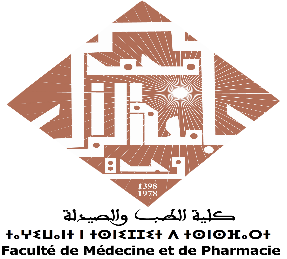 المملكة المغربيةجامعة محمد الأولكلية الطب والصيدلةوجدةNom et prénomCNEAnnée d’étudeAnnée universitaireTéléphoneE-mailIntitulé de la thèseSpécialitéObjectif principalType de l’étudeLieu(x) de l’étude